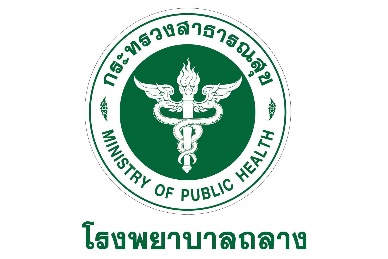 นโยบายการใช้สื่อสังคมออนไลน์ในโรงพยาบาล(Social Media Policy)โรงพยาบาลถลาง กระทรวงสาธารณสุข๑. วัตถุประสงค์เพื่อเป็นแนวทางในการกํากับ ดูแล การเผยแพร่ข้อมูล และการเข้าถึงสื่อเครือข่ายสังคมออนไลน์ ของโรงพยาบาลถลาง หรือต่อไปนี้เรียกว่า “องค์กร” รวมถึงบริการอิเล็กทรอนิกส์ ตลอดจนการแสดง ความคิดเห็นของบุคลากรในองค์กร ผ่านสื่อเครือข่ายสังคมออนไลน์ให้เป็นไปอย่างถูกต้องเหมาะสม มีความ เป็นระเบียบเรียบร้อยและเกิดประโยชน์สูงสุด ดังนั้น เพื่อให้ผู้ปฏิบัติงานในองค์กรทุกท่าน สามารถใช้สื่อสังคม ออนไลน์ได้อย่างมีประสิทธิภาพ จึงเห็นสมควรกําหนดนโยบาย และแนวปฏิบัติการใช้สื่อสังคมออนไลน์ โดยมีวัตถุประสงค์ ดังนี้๑.๑ เพื่อให้มีการกําหนดขอบเขตของการใช้สื่อสังคมออนไลน์ทั้งในระดับตัวบุคคล และระดับองค์กร ๑.๒ เพื่อสร้างภาพลักษณ์ของบุคลากร และการดําเนินงานขององค์กร ๑.๓ เพื่อลดความเสี่ยงหรือหลีกเลี่ยงปัญหาอันอาจจะเกิดขึ้นจากการใช้สื่อสังคมออนไลน์ 1.๔ เพื่อป้องกันการเปิดเผยข้อมูลความลับในทุกระดับทั้งองค์กร ๑.๕ เพื่อให้บุคลากรที่ปฏิบัติงานใช้งานสื่อสังคมออนไลน์อย่างเหมาะสม1.6 เพื่อกําหนดมาตรฐาน แนวทางปฏิบัติให้บุคลากรในองค์กรตระหนักถึงความสําคัญ ของการรักษาความมั่นคงปลอดภัยในการใช้ประโยชน์จากสื่อสังคมออนไลน์ และปฏิบัติตามอย่างเคร่งครัด๒. ขอบเขตของนโยบายภายใต้นโยบายนี้ การเข้าถึงสื่อเครือข่ายสังคมออนไลน์ และการเผยแพร่ข้อความ ภาพนิ่ง ภาพเคลื่อนไหว เสียง ข้อมูลใดๆ หรือแสดงความคิดเห็นส่วนตัวผ่านสื่อสังคมออนไลน์ มีผลบังคับเหมือนกับ การเผยแพร่ข้อมูล หรือแสดงความคิดเห็นผ่านทางช่องทางอื่นๆ โดยการใช้งานสื่อสังคมออนไลน์ทุกประเภท จะต้องปฏิบัติ และสอดคล้องตามแนวนโยบายขององค์กรอย่างเคร่งครัดนโยบายและแนวปฏิบัติการใช้สื่อสังคมออนไลน์๑. หลักการและแนวปฏิบัติทั่วไป๑.๑ องค์กรอนุญาตให้ใช้ระบบเครือข่าย สําหรับเข้าถึงสื่อสังคมออนไลน์ประเภทเว็บไซด์ ที่ไม่มีเนื้อหาขัดต่อกฎหมาย ศีลธรรม และหลักจรรยาบรรณองค์กร๑.๒ เคารพกฎหมาย จริยธรรมแห่งวิชาชีพกฎระเบียบองค์กรในการใช้สื่อออนไลน์๑.๓ หน่วยงานภายในองค์กร บุคลากร สามารถแสดงชื่อผู้ใช้งานในโลกออนไลน์ เพื่อประโยชน์ ในการเผยแพร่ ประชาสัมพันธ์เกี่ยวข้องกับองค์กรติดต่อสื่อสารระหว่างกัน แต่ต้องแยกแยะให้ชัดเจนว่า ข้อความใดเป็น “ข่าวประชาสัมพันธ์” ข้อความใดเป็น “ความคิดเห็น” “ความคิดเห็นส่วนบุคคล” “การแลกเปลี่ยนข่าวสารส่วนตัว” “การเผยแพร่ข่าวสารเรื่องงาน” หรืออื่นๆ และความคิดเห็นดังกล่าว ควรคํานึงถึงประโยชน์สาธารณะด้วย๑.๔ พึงระมัดระวังการใช้ถ้อยคํา ภาษาที่อาจเป็นการดูหมิ่น หรือหมิ่นประมาทบุคคลอื่น และควรใช้ภาษาให้ถูกต้อง สุภาพ สร้างสรรค์๑.๕ จึงงดเว้นการโต้ตอบด้วยความรุนแรง กรณีบุคคลอื่นมีความคิดเห็นที่แตกต่าง การละเว้น ไม่โต้ตอบจะทําให้ความขัดแย้ง ไม่บานปลายจนหาที่สิ้นสุดไม่ได้๑.๖ พึงงดเว้นการใช้สื่อสังคมวิพากษ์ วิจารณ์ ตลอดจนแสดงความเห็นในเรื่องที่เป็นข้อมูลภายใน องค์กร หรืออาจส่งผลกระทบต่อองค์กรได้๑.๗ พึงระมัดระวังข้อความที่ส่งผลกระทบต่อผู้ป่วย หรือละเมิดสิทธิมนุษยชน1.8 รักษาความเป็นวิชาชีพ มีพฤติกรรมออนไลน์เหมาะสม แยกเรื่องส่วนตัวกับวิชาชีพ กําหนด ขอบเขตความเป็นวิชาชีพกับผู้ป่วยและผู้อื่นอย่างเหมาะสม ๒. หลักการส่งต่อข้อมูล๒.๑ ควรส่งข้อมูลข่าวสารเฉพาะบุคคลที่รู้จัก แสดงตัวตน ตําแหน่ง หน้าที่การงาน สถานะชัดเจนเท่านั้น๒.๒ ละเว้นการส่งข้อมูลที่เป็นข่าวลือ ข่าวไม่ปรากฏที่มา หรือเป็นเพียงการคาดเดา๒.๓ งดเว้นการส่งต่อข้อความเกี่ยวข้องกับองค์กรทุกกรณี ยกเว้น ข้อความนั้นๆ เป็นที่เผยแพร่ ต่อสาธารณะแล้ว๒.๔ พึงระลึกเสมอว่า การส่งต่อข้อความที่เป็นเท็จ หรือข้อความที่เจ้าของประสงค์กระจายข่าว สร้างความสบสนวุ่นวายในบ้านเมือง เท่ากับตกเป็นเครื่องมือของบุคคลเหล่านั้น๒.๕ การส่งต่อข้อความเชิญชวนไปร่วมชุมนุมหรือกระทํากิจกรรมทางสังคมใดๆ ต้องตรวจสอบ ข้อเท็จจริงให้แน่ชัดเสียก่อน๒.๖ ไม่ควรปรึกษาการดูแลผู้ป่วยทางไลน์ ได้แก่ ถ่ายภาพ X-ray ด้วยกล้องที่มีความละเอียดต่ำ ซึ่งอาจนํามาสู่การวินิจฉัยที่ผิดพลาด๒.๗ ใช้ไลน์ในลักษณะบุคคลต่อบุคคล หลีกเลี่ยงการใช้ไลน์กลุ่ม โดยกําหนดให้ผู้ส่งข้อมูลคือ ผู้ตรวจการเวรพยาบาลเป็นผู้ส่งข้อมูลให้กับแพทย์ผู้อยู่เวร เพื่อป้องกันการรั่วไหลของข้อมูล๒.๔ หลีกเลี่ยงการขอคําปรึกษาผู้ป่วยพร้อมกันมากกว่า ๑ รายในการปรึกษาหนึ่งครั้ง เพราะอาจ มีการสลับของข้อมูลของบุคคลได้๒.๔ ผู้ที่ให้คําปรึกษาต้องรักษาความลับของผู้ป่วย และทําลายข้อมูลที่ได้รับ เมื่อกระบวนการ ให้คำปรึกษาเสร็จสิ้น เพื่อป้องกันการรั่วไหลของข้อมูล ๓. หลักความรับผิดชอบ๓.๑ ควรแสดงความรับผิดชอบ ด้วยการขอโทษแสดงความเสียใจทันที เมื่อรู้ว่ามีการเผยแพร่ข้อมูล ที่ผิดพลาดหรือกระทบต่อบุคคลอื่น๓.๒ หากพบข้อมูลใดๆ ที่ไม่เหมาะสมควรดําเนินการอย่างรวดเร็ว โดยลบข้อความดังกล่าว ออกทันทีเพื่อลดโอกาสที่จะเกิดข้อขัดแย้งทางกฎหมาย และผลกระทบด้านลบต่อองค์กร ๔. การไม่เปิดเผยข้อมูลที่เป็นความลับ๔.๑ ต้องไม่เปิดเผยหรือส่งต่อข้อมูล ชื่อ-นามสกุล เลขประจําตัวผู้ป่วย ข้อมูลการเจ็บป่วย รูปภาพ การตรวจต่างๆ รวมถึงคลิปวีดีโอการดูแลรักษาของผู้ป่วยทางสื่อสังคมออนไลน์ เช่น โปรแกรม Line, Facebook เป็นต้น๔.๒ ระมัดระวังในการให้คําปรึกษาออนไลน์ บันทึกการสื่อสารออนไลน์ที่เกี่ยวข้อง ๕. ความน่าเชื่อถือของข้อมูลไม่โพสต์ข้อความที่เป็นเท็จหรือก่อให้เกิดความเข้าใจผิด และระบุที่มาของข้อมูลนั้นอย่างชัดเจน การโพสต์ข้อความใดๆ ควรพิจารณาเนื้อหาอย่างรอบคอบและระมัดระวัง โดยเฉพาะการเปิดเผยข้อมูล ส่วนบุคคล ๖. การคํานึงถึงผลกระทบต่อการปฏิบัติงานการใช้สื่อเครือข่ายสังคมออนไลน์จะต้องไม่รบกวนการปฏิบัติงาน หรือหน้าที่ความรับผิดชอบ ที่ได้รับมอบหมาย 7. คํานึงถึงผู้เข้าชมและผู้เกี่ยวข้องบุคลากรขององค์กรไม่ควรโพสต์ข้อมูลใดๆ ที่ขัดแย้งกับข้อกําหนดขององค์กร รวมถึงละเว้น การแสดงออกถึงความคิดเห็นที่ก้าวร้าว หมิ่นประมาท ดูถูกเป็นการส่วนตัว ลามกอนาจาร และอื่นๆ ที่ไม่เหมาะสม ตลอดจนหัวข้อที่เป็นความคิดเห็นส่วนตัวที่อาจเป็นการยั่วยุหรือขัดต่อจริยธรรม เช่น การเมือง ศาสนา ชาติ เป็นต้น						ประกาศนโยบาย ณ วันที่    มกราคม 2565							ลงชื่อ.........................................							     (นายบรรพต  ปานเคลือบ)						    นายแพทย์ชำนาญการ  รักษาการในตำแหน่ง							    ผู้อำนวยการโรงพยาบาลถลาง